Урок учебной практики гр ПК18 №3 15.04.20 Тема урока: Механическая кулинарная обработка клубнеплодов.Картофель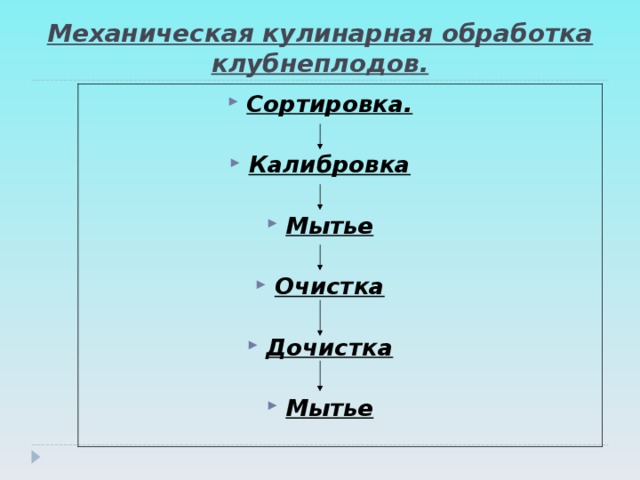 Механическая кулинарная обработка клубнеплодов.Сортировка.КалибровкаМытьеОчисткаДочисткаМытье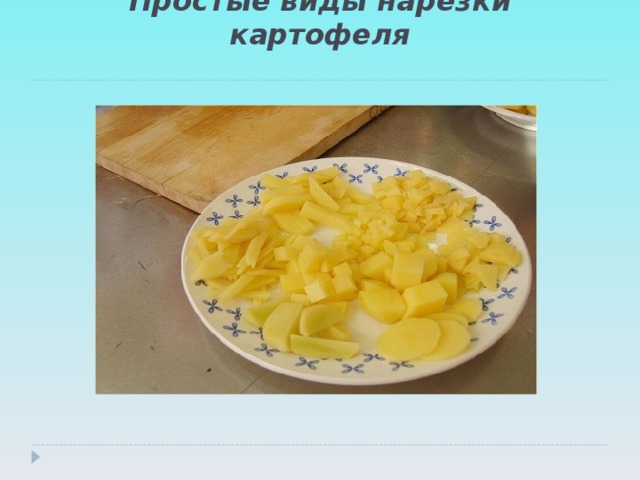         Простые формы нарезки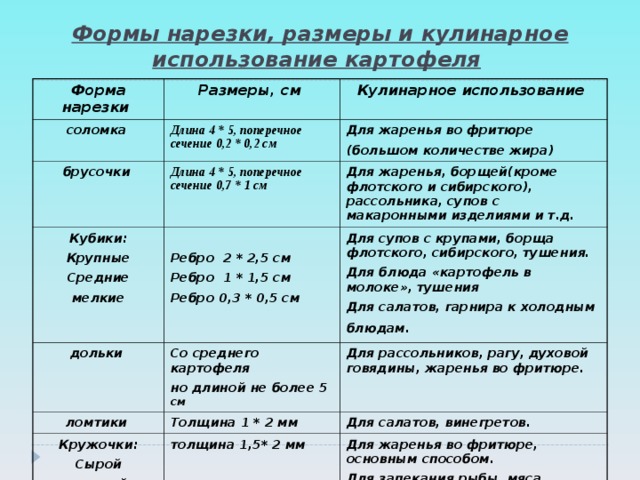 Формы нарезки, размеры и кулинарное использование картофеляФорма нарезкиРазмеры, смсоломкаКулинарное использованиеДлина 4 * 5, поперечное сечение 0,2 * 0,2 смбрусочкиДля жаренья во фритюре(большом количестве жира)Длина 4 * 5, поперечное сечение 0,7 * 1 смКубики:КрупныеСредниемелкиедолькиРебро 2 * 2,5 смРебро 1 * 1,5 смРебро 0,3 * 0,5 смДля жаренья, борщей(кроме флотского и сибирского), рассольника, супов с макаронными изделиями и т.д.Для супов с крупами, борща флотского, сибирского, тушения.Для блюда «картофель в молоке», тушенияДля салатов, гарнира к холодным блюдам.Со среднего картофеляно длиной не более 5 смломтикиДля рассольников, рагу, духовой говядины, жаренья во фритюре.Толщина 1 * 2 ммКружочки:СыройвареныйДля салатов, винегретов.толщина 1,5* 2 ммДля жаренья во фритюре, основным способом.Для запекания рыбы, мяса, жаренья.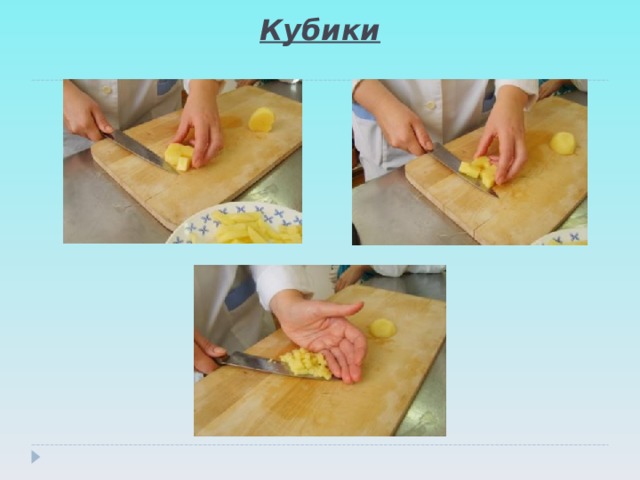 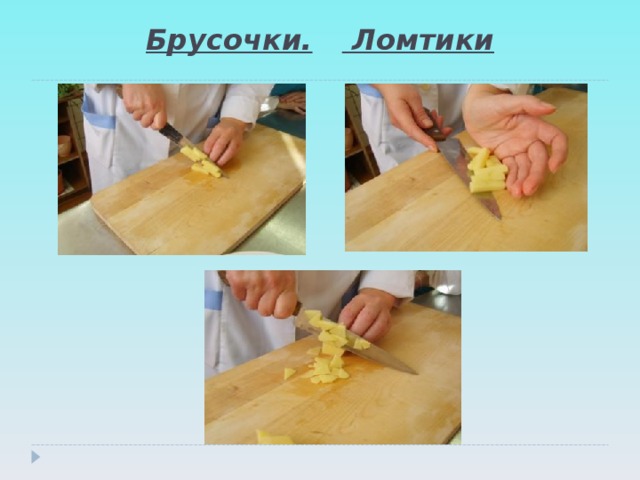 Обратите внимание как следует держать пальцы левой руки с соблюдением правил техники безопасности!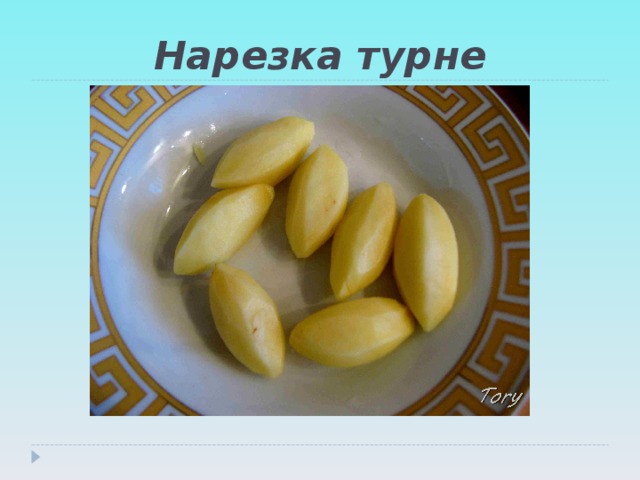     В настоящее время эта нарезка очень пользуется спросомДополнительные показатели качестива: клубни упругие, без темных пятен, остатков глазков и кожицы, запах, свойственный свежему картофелю, цвет – от белого до кремового, поверхность гладкая, допускается слегка подсохшая, но не сухая и не рыхлая. Полуфабрикаты  соответствующей формы и размеров.Домашнее задание: Выполнить все операции по обработке картофеля, сфотографировать пошагово с вашим лицом и руками и отправить мастеру на телефон или на эл. почту.Таблица определения качества полуфабрикатаПодписи__________________Наименование продукта, п/ф                                   Показатели качества                                   Показатели качества                                   Показатели качества                                   Показатели качества                                   Показатели качестваНаименование продукта, п/фВнешний видФормаЦвет ЗапахКонсистенция